Simulation Mode in RoboPro			Name:Simulation Mode in RoboPro			Name:Learning Target:  I can create automation through construction and programming	Supporting Target:  I can program automation systems to meet a needLearning Target:  I can create automation through construction and programming	Supporting Target:  I can program automation systems to meet a needwww.opencim.weebly.com > Robots in Manufacturing > Automation in Manufacturing >Automation with RoboPro > Programming Automation systems > Simulation Modewww.opencim.weebly.com > Robots in Manufacturing > Automation in Manufacturing >Automation with RoboPro > Programming Automation systems > Simulation ModeInstructions:Watch VideoFollow the instructions-Click on 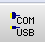 After you’ve switched RoboPro to “Simulation Mode”….1) Create a quick flowchart and test it.2) Switch RoboPro back to COM 1 – Intelligent InterfaceAnswer:What will be the problem with testing your programs in Simulation mode?Simulation Mode in RoboPro			Name:Simulation Mode in RoboPro			Name:Learning Target:  I can create automation through construction and programming	Supporting Target:  I can program automation systems to meet a needLearning Target:  I can create automation through construction and programming	Supporting Target:  I can program automation systems to meet a needwww.opencim.weebly.com > Robots in Manufacturing > Automation in Manufacturing >Automation with RoboPro > Programming Automation systems > Simulation Modewww.opencim.weebly.com > Robots in Manufacturing > Automation in Manufacturing >Automation with RoboPro > Programming Automation systems > Simulation ModeInstructions:Watch VideoFollow the instructions-Click on After you’ve switched RoboPro to “Simulation Mode”….1) Create a quick flowchart and test it.2) Switch RoboPro back to COM 1 – Intelligent InterfaceAnswer:What will be the problem with testing your programs in Simulation mode?